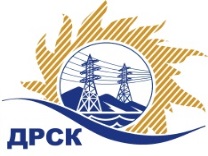 Акционерное Общество«Дальневосточная распределительная сетевая  компания»Протокол № 333/МТПИР-ВПзаседания закупочной комиссии по выбору победителя по открытому электронному запросу предложений на право заключения договора: «Комплектное распределительное устройство 10кВ» Закупка № 1215  ГКПЗ 2016    ЕИС № 31603275280ПРИСУТСТВОВАЛИ: 10 членов постоянно действующей Закупочной комиссии АО «ДРСК»  2-го уровня.Форма голосования членов Закупочной комиссии: очно-заочная.ВОПРОСЫ, ВЫНОСИМЫЕ НА РАССМОТРЕНИЕ ЗАКУПОЧНОЙ КОМИССИИ: Об утверждении результатов процедуры переторжки.Об итоговой ранжировке заявок.О выборе победителя запроса предложений.РЕШИЛИ:ПО ВОПРОСУ № 1Признать процедуру переторжки состоявшейся.Утвердить окончательные цены предложений участниковПО ВОПРОСУ № 2Утвердить итоговую ранжировку предложенийПО ВОПРОСУ № 3         Признать победителем открытого электронного запроса предложений на право заключения договора на поставку:  «Комплектное распределительное устройство 10кВ» участника, занявшего первое место в итоговой ранжировке по степени предпочтительности для заказчика         - АО "ДЭТК" (680001, г. Хабаровск, ул. Менделеева, д. 1 "А", ЛИТ. Э, каб. 1) на условиях: стоимость 2 717 870,40 руб. (цена без НДС: 2 303 280,00 руб.) Срок поставки: 30.06.2016г. Условия оплаты: 100%  в течение 60 дней с момента получения оборудования грузополучателем. Гарантийный срок на оборудование: не менее, чем 60 месяцев с момента ввода оборудования в эксплуатацию, но не более 66 месяцев с момента получения оборудования грузополучателем.  Гарантия на защиту от коррозии при отсутствии механических повреждений: 10 лет. Срок действия оферты: 19.05.2016г.город  Благовещенск« 14»  марта 2016 года№п/пНаименование Участника закупки и его адресЦена предложения до переторжки без НДС, руб.Цена предложения после переторжки без НДС, руб.1.АО "ДЭТК" (680001, г. Хабаровск, ул. Менделеева, д. 1 "А", ЛИТ. Э, каб. 1)2 303 280,00	2 303 280,00	2.ООО "НЕВАЭНЕРГОПРОМ" (194100, Россия, г. Санкт - Петербург, пр. Лесной, д. 63, лит. А, оф. 415)  2 464 509,602 464 509,60Место в итоговой ранжировкеНаименование и адрес участникаЦена предложения до переторжки без НДС, руб.Цена предложения после переторжки без НДС, руб.1 местоАО "ДЭТК" (680001, г. Хабаровск, ул. Менделеева, д. 1 "А", ЛИТ. Э, каб. 1)2 303 280,00	2 303 280,00	2 местоООО "НЕВАЭНЕРГОПРОМ" (194100, Россия, г. Санкт - Петербург, пр. Лесной, д. 63, лит. А, оф. 415)  2 464 509,602 464 509,60Ответственный секретарь Закупочной комиссии: Елисеева М.Г. _____________________________ Исп. Терёшкина Г.М.397-260